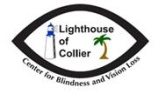 Lighthouse of Collier Earns the GuideStar Exchange Gold Participation Level 
Demonstration of Its Commitment to TransparencyNaples, Florida– Lighthouse of Collier received the Gold participation level, a leading symbol of transparency and accountability provided by GuideStar USA, Inc., the premier source of nonprofit information. This level demonstrates Lighthouse of Collier’s deep commitment to nonprofit transparency and accountability."We have worked hard to showcase our progress toward our mission and our long-held belief in being transparent about our work, to our constituents," said Ernie Scheidemann, President of Lighthouse of Collier. "As a GuideStar Exchange participant, we use their platform to share a wealth of up-to-date information about our work to our supporters and GuideStar's immense online audience of nonprofits, grant makers, individual donors, and the media.""I encourage you to check out our profile on GuideStar to see what we're all about," added Ernie Scheidemann. "We are engaged in exciting initiatives, and we are thrilled to have another platform for communicating our advancement and progress."